ROMÂNIA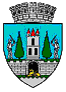 JUDEŢUL SATU MARECONSILIUL LOCAL  MUNICIPIULUI SATU MARENr. 23671/21.04.2022PROIECTHOTĂRÂRE NR. .........../          .2022privind aprobarea mandatării domnului Masculic Csaba ca reprezentant al U.A.T Satu Mare în Adunarea Generală Ordinară a Acţionarilor APASERV Satu Mare S.A. să voteze proiectul de hotărâre înscris la art. 1 pct. 1 din Hotărârea Consiliului de Administraţie nr.17/2022Consiliul Local al Municipiului Satu Mare întrunit în şedinţa ordinară din data de .........         2022; 		Analizând proiectul de hotărâre înregistrat sub nr. ..................2022, referatul de aprobare al Primarului Municipiului Satu Mare înregistrat sub nr. 23674/21.04.2022, luând act de raportul de specialitate al Direcției Economice, înregistrat sub nr. 23.698/21.04.2022, de avizele comisiilor de specialitate ale  Consiliului local Satu Mare, de raportul BAKER TILLY KLITOU AND PARTNERS S.R.L., auditor la Apaserv Satu Mare S.A., de raportul Consiliului de Administraţie al Apaserv Satu Mare S.A. nr. 6420/14.04.2022;	 Având în vedere prevederile:art.111 alin.(2) lit. a din Legea nr. 31/1990 privind societăţile, republicată, cu modificările şi completările ulterioare;art.17, art.18 lit. a) din Actul Constitutiv al Apaserv Satu Mare S.A aprobat de Consiliul Local Satu Mare prin Hotărârea nr. 29/28.02.2019;Dispoziţia nr. 777/09.12.2020 privind delegarea dlui Masculic Csaba în calitate de reprezentant al Municipiului Satu Mare în Adunarea Generală a Acţionarilor  la APASERV Satu Mare S.A.;Hotărârea Consiliului de Administraţie al APASERV Satu Mare S.A. nr. 16/14.04.2022 privind  avizarea raportului cu privire la activitatea societăţii, bilanţul contabil şi contul de profit şi pierderi pe anul 2021;În conformitate cu prevederile Legii nr. 24/2000 privind normele de tehnică legislativă pentru elaborarea actelor normative, republicată, cu modificările şi completările ulterioare,În temeiul prevederilor art. 129 alin. (2) lit. b), alin. (4), lit. a) din O.U.G. nr. 57/2019 privind Codul administrativ, cu modificările şi completările ulterioareÎn temeiul prevederilor art. 139 alin. (1) și alin. (3) lit. h) și ale art. 196 alin. (1) lit. a) din O.U.G nr. 57/2019 privind Codul administrativ, cu modificările şi completările ulterioare    Adoptă prezenta,HOTĂRÂRE: Art.1. Se aprobă mandatarea domnului Masculic Csaba, reprezentant al U.A.T Satu Mare în Adunarea Generală Ordinară a Acţionarilor APASERV Satu Mare S.A. să voteze proiectul de hotărâre înscris la art. 1 pct. 1 din Hotărârea Consiliului de Administraţie nr. 17/14.04.2022 având ca obiect aprobarea situaţiei financiare a APASERV SATU MARE S.A. pe anul 2021, conform anexelor. Art.2. Prezenta  hotărâre intră în vigoare după aprobarea în Adunarea Generală a Acţionarilor societăţii.Art.3. Cu ducerea la îndeplinire a prezentei hotărâri se încredinţează Consiliul de Administraţie al APA S MARE S.A.Art.4. Prezenta hotărâre se comunică, prin intermediul secretarului municipiului Satu Mare, în termenul prevăzut de lege, primarului municipiului Satu Mare, Instituţiei Prefectului judeţului Satu Mare, Direcţiei Economice din cadrul aparatului de specialitate al primarului şi la Apaserv Satu Mare S.A.  și domnului Masculic Csaba.Iniţiator proiect,PRIMARKereskényi GáborAVIZAT                                                                                Secretar general,Mihaela Maria RacolțaRed/dact /1 ex.MUNICIPIUL SATU MAREPRIMARUL MUNICIPIULUI Nr. 23674/21.04.2022REFERAT DE APROBARE la Proiectul de hotărâre privind aprobarea mandatării domnului Masculic Csaba ca reprezentant al U.A.T Satu Mare în Adunarea Generală Ordinară a Acţionarilor APASERV Satu Mare S.A. să voteze proiectul de hotărâre înscris la art. 1 pct. 1 din Hotărârea Consiliului de Administraţie nr. 17/14.04.2022 Apaserv Satu Mare S.A. este o societate comercială înfiinţată şi aflată sub coordonarea şi autoritatea Consiliului Local al municipiului Satu Mare. Potrivit Actului constitutiv al societăţii aprobat prin Hotărârea Consiliului Local Satu Mare, Municipiul Satu Mare este acţionar majoritar.Luând în considerare art.18  lit. a din Statutul APASERV SATU MARE S.A. aprobat prin Hotărârea Consiliului Local Satu Mare nr. 29/28.02.2019:“de a discuta, aproba sau modifica situaţiile financiare anuale, pe baza raportului Consiliului de Administraţie şi a raportului Auditorului Financiar; “Având în vedere de raportul BAKER TILLY KLITOU AND PARTNERS S.R.L., auditor la  Apaserv Satu Mare S.A., raportul Consiliului de Administraţie al Apaserv Satu Mare S.A ,În baza prevederilor 129 alin. (2) lit. b), alin. (4), lit. a) şi a  139 alin. (1) și alin. (3) lit. h) din O.U.G nr. 57/2019 privind Codul administrativ   propun spre dezbatere şi aprobare proiectul de hotărâre în forma prezentată.INIŢIATOR PROIECT PRIMAR            Kereskényi Gábor